О награждении граждан почетными грамотами Собрания депутатов муниципального образования «Няндомский муниципальный район»В соответствии со статьей 16 закона Архангельской области № 567 -29 - 03 от 23 сентября 2008 года «О наградах в Архангельской области», Положением о наградах в Собрании депутатов муниципального образования «Няндомский муниципальный район», утвержденного решением Собрания депутатов № 82 от 30 июля 2015 года, руководствуясь статьей 24 Устава муниципального образования  «Няндомский муниципальный район», Собрание депутатов р е ш а е т:1. Наградить почетными грамотами Собрания депутатов муниципального образования «Няндомский муниципальный район» за многолетний добросовестный труд, высокие показатели в работе, значительные личные заслуги и в связи с 55-летним юбилеем детского сада ОСП «Детский сад № 4 «Огонёк»:- Братушеву Ольгу Ивановну – воспитателя ОСП «Детский сад № 4 «Огонёк»;- Макарову Людмилу Андреевну – воспитателя ОСП «Детский сад № 4 «Огонёк»;- Швецову Елену Рудольфовну - воспитателя  ОСП «Детский сад № 4 «Огонёк»;- Шокурову Валентину Анатольевну – повара ОСП «Детский сад № 4 «Огонёк».2. Разместить настоящее решение на официальном сайте администрации муниципального образования «Няндомский муниципальный район».Председатель Собрания депутатовмуниципального образования«Няндомский муниципальный район»                                                               С.В. Старостин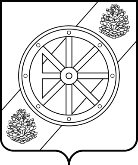 Муниципальное образование«Няндомский муниципальный район»Муниципальное образование«Няндомский муниципальный район»Собрание депутатов шестого созываСобрание депутатов шестого созываР Е Ш Е Н И Едевятнадцатой (внеочередной) сессииР Е Ш Е Н И Едевятнадцатой (внеочередной) сессииот «    » января 2020 года                                             № 68г. Няндома Архангельской областиг. Няндома Архангельской области